VICTORIAN CIVIL AND ADMINISTRATIVE TRIBUNAL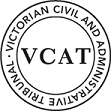 planning and environment DIVISIONOrderConditions changedThe decision of the responsible authority is varied.  The Tribunal directs the responsible authority to issue a planning permit containing the conditions set out in its Notice of Decision to Grant a Permit issued in respect of application no. TPA/50285 dated 30 April 2020 with the following modifications:Conditions 1(a), (d), (e), (f), (g), (h), (i), (l) are deleted.Condition 1(j) is amended to read:(j)	Dwelling 1’s deck and pergola to be reduced in size to extend a maximum of 3m east of the dining room sliding door. Condition 1(o) is amended to read:(o)	Relocation of the gate across the common driveway so that it is located at least 1 metre behind the front façade of Dwelling 1.Conditions renumbered accordingly.AppearancesRemarksOral reasons for the decision of the Tribunal were given at the hearing.     planning and environment LISTvcat reference No. P968/2020Permit Application no. TPA/50285APPLICANT7 Homesresponsible authorityMonash City CouncilSUBJECT LAND20 Smyth Street
MOUNT WAVERLEY  VIC  3149WHERE HELDMelbourneBEFOREMichelle Blackburn, MemberHEARING TYPEHearingDATE OF HEARING24 September 2020DATE OF ORDER24 September 2020Michelle Blackburn MemberFor applicantMr M. Waldon, town planner, St-Wise Planning Professionals.For responsible authorityMr D. De Giovanni, town planner, of David De Giovanni Town Planning.  Michelle Blackburn Member